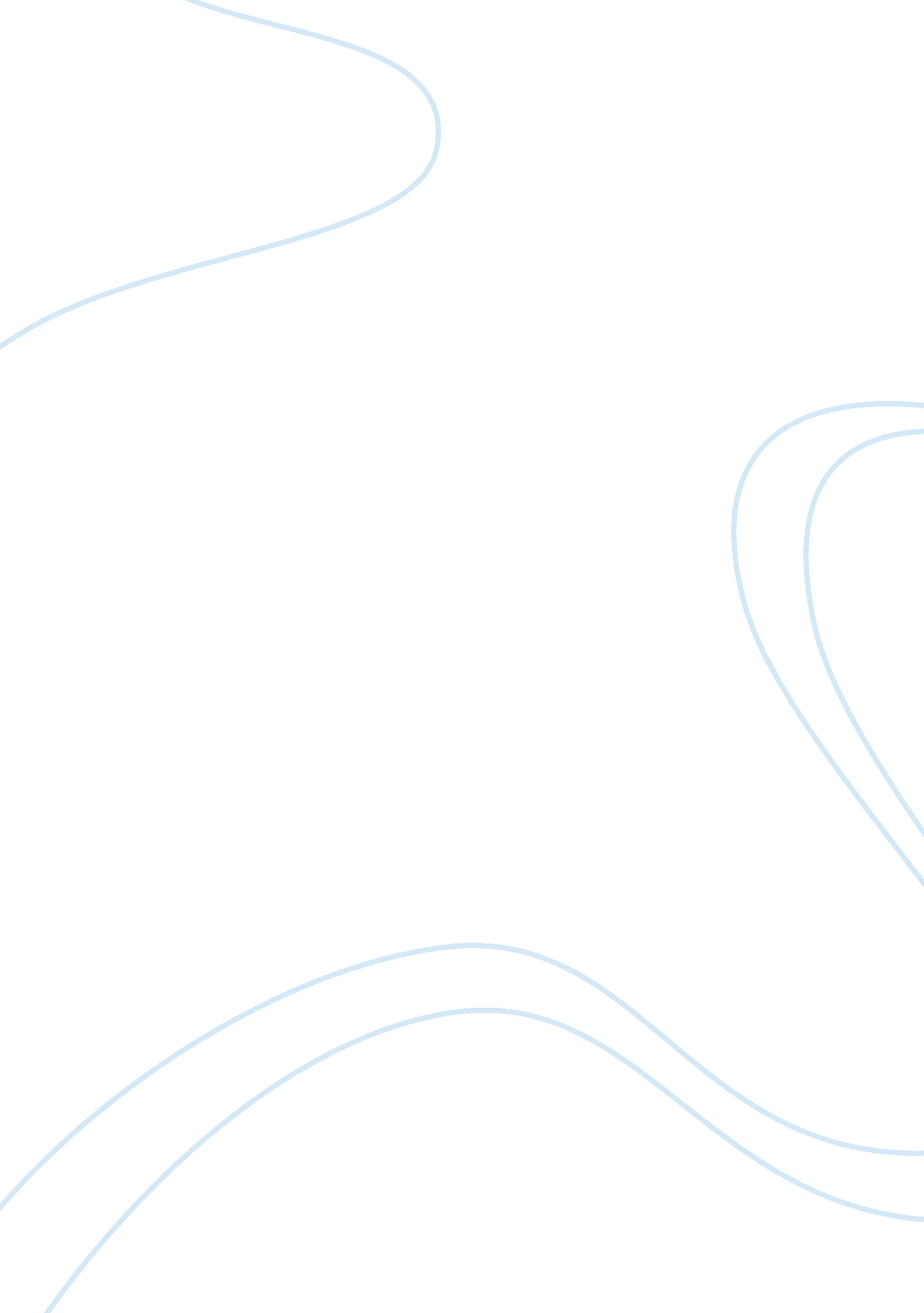 Object-oriented programming and recommendation summaryTechnology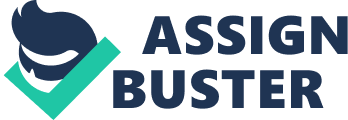 Clark College ofScience and TechnologySNS Bldg. , Aurea St. Samsonville Subd. , Dau, Mabalacat, Pampanga A project study presented to the Faculty of the Computer Programming In partial fulfillment of the requirements For the title of Object Oriented Programming Language Tungol, Axel-Yor Gomez, Christallane Velarde, Patrick John Santos, Renato Astraquillo, Angelo Clark College of Science andTechnologySNS Bldg. , Aurea St. Samsonville Subd. , Dau, Mabalacat, Pampanga A project study presented to the Faculty of the Computer Programming In partial fulfillment of the requirements For the title of Object Oriented Programming Language Tungol, Axel-Yor Gomez, Christallane Velarde, Patrick John Santos, Renato Carino, Joy Valerie Astraquillo, Angelo AKNOWLEDGEMENT DEDICATION TABLE OF CONTENTS CHAPTER I: Project and Its Background Introduction Theoretical Framework Conceptual Framework Statement of the Problem Objectives of the Study Significance of the Study Scope and Delimitation CHAPTER II: Review on Related Literature Review on Local Literature Review on Foreign Literature CHAPTER III: Research Design and Procedures Research Methodology Research Instrument Context Diagram Zero Diagram Data Flow Diagram System Requirements CHAPTER IV: Photographic Documentation Screenshots Description and Codes Database Table Project Schedule CHAPTER V: Summary, Conclusion and Recommendation Summary Conclusion Recommendation FIGURES Figure1Context Diagram Figure2Zero Diagram Figure3Data Flow Diagram Figure4Splash Form Figure5Log-In Forms Figure6Main Menu Figure7Farrowing Schedules Figure8Pay Roll CHAPTER I INTRODUCTION PROBLEMS AND ITS BACKGROUND DCTHILLSFARM is a farm bought by Domie C. Tungol and Erlinda V. Tungol in year 1998, located in Sapang Bato, Angeles City. DCTHILLSFARM’s business just got approved and it needs a system for it to start. Surely because of the news that DCTHILLSFARM is going to start its business, many people will want to join, and it will need a system to keep track of the employees and their payroll. Because the business is just about to start, there’s yet is no system for the farm to use. Through studying the problem, the researchers came up with an idea to make a computerized payroll system with a special feature that helps the farm keep track of the farrowing schedules of the pigs. SYSTEM REQUIREMENTS Minimum Hardware Requirements: Processor: Pentium IV or Higher Hard Disk: 80 GB or Higher Memory: 512 MB or Higher Monitor: SVGA Monitor (800x600 and 32-bitcolor) Keyboard: Standard Keyboard Mouse: Optical Mouse Printer: Printing Device (Ink Jet / Dot Matrix) Software Specification Operating System: Microsoft Windows XP or Higher Application Software: CHAPTER V SUMMARY CONCLUSION AND RECOMMENDATION SUMMARY CONCLUSION RECOMMENDATION THEORETICAL FRAMEWORK Now a days, technology became very essential in all establishment. From the early days, people are capable of using pens and papers on their daily dealings. The transformation of this setup improved because of the different technologies. Computerized Payroll system is an application that will help the DCTHILLSFARM’s to keep track of the payroll of its employees. The system can be useful in computing the payroll of the employees especially to the owner it minimize their works. CONCEPTUAL FRAMEWORK The researchers of the study are developing a kind of proposal, which is the Computerized Payroll that can easily compute the salary of the employees to make their works easier and more accurately. In order to solve the problem of the DCTHILL’SFARM’s, the people behind the study gathered information on how these things to be done. The system can be useful in computing the salary of the employee especially to the owner it minimize their works. STATEMENTS OF THE PROBLEM The study seeks to find solution and betterment with the manual payroll. Because of the said system, problems occur. GENERAL PROBLEM The manual payroll system of the DCTHILLSFARM’s makes the owner more stressful, sometimes they created Human errors in computing the salary of their employee and the works of the owner are process in a slowly manner. SPECIFIC PROBLEM * Difficulty in Computing Because of the manual system the owner is having difficulty in computing the salary of the employees one by one. Time Consuming Through the manual system, the owner consumes time in computing all of the salary of the Employees OBJECTIVES OF THE PROBLEM GENERAL OBJECTIVES SPECIFIC PROBLEM * Rapidness in Process * Easy in Computing * Less Consume in Time SIGNIFICANCE OF STUDY TO THE STUDENTS TO THE TEACHERS TO THE SCHOOL TO THE FUTURE RESEARCHERS SCOPE AND DELIMITATION SCOPE DELIMITATION CHAPTER II REVIEW ON LOCAL AND FOREIGN LITERATURE REVIEW ON LOCAL LITERATURE REVIEW ON FOREIGN LITERATURE CHAPTER III RESEARCH DESIGN AND PROCEDURES RESEARCH METHODOLOGY RESEARCH INSTRUMENT 